Taekwon-Do UK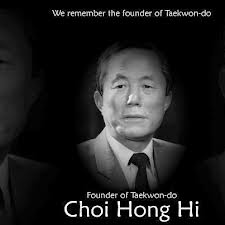 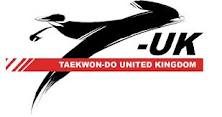 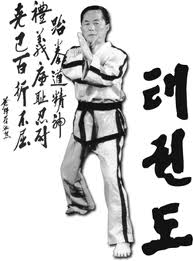 Are pleased to invite you to our3rd Scottish Open ChampionshipsKelvin Hall,International Sports Arena Glasgow, G3 8AW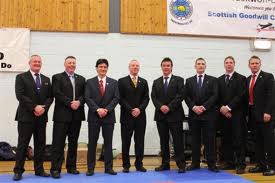 Open to Coloured and black belts 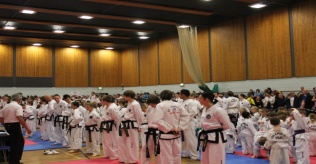 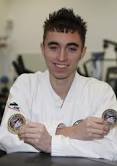 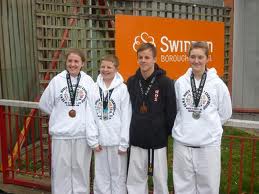 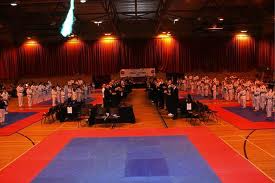 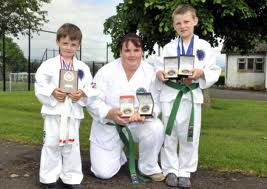 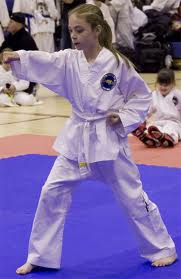 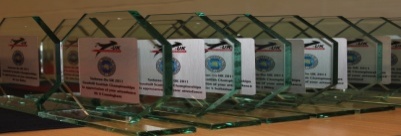 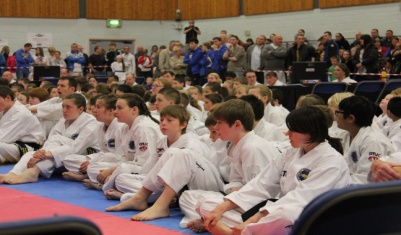 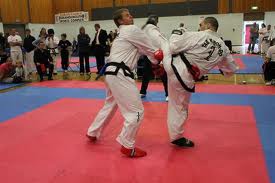       Saturday 18th May 2013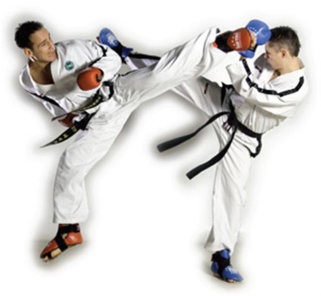 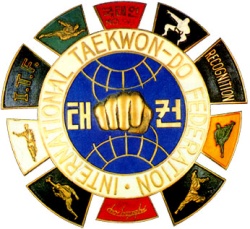 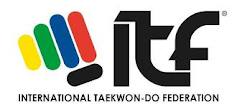 Dear Masters/Instructors /StudentsOn behalf of the Taekwon-Do UK executive, it gives me great pleasure to invite you to attend our Scottish Goodwill Open Championships.  This Taekwon-Do event is open to coloured belt and Black belt competitors and is designed to unite TKD schools through our Martial Art of Taekwon-Do.  These championships are a continuation of our successful International event held at Edinburgh three years ago with a big emphasis on fair play and light contact for competitors especially junior divisions to encourage scoring points rather than causing injury to your respected opponent.Please note that as this is a goodwill event and we want each division to be as fair as possible, all junior categories will be designed on age, weight and height to keep physical and mental development as even as possible so please fill out entry forms correctly.  Weigh in will commence prior to the sparring division starting.I very much look forward to your attendance and promise as always I will help in any way that I can to ensure that your competition is a very enjoyable one.  If anyone requires assistance with accommodation, entry forms, travel, party or any other aspect of our Taekwon-Do UK event, then please do not hesitate to contact me direct.Associations are encouraged to submit referee’s at this event.Good luck at these championshipsMr David CondieTaekwon-Do UK DirectorTournament Host07825 333 432	scotiatkd@aol.comVENUEKelvin Hall International Sports ArenaGLASGOWG3 8AWKelvin hall Phone  number 0141 276 1450     PRICESJunior 17yrs and Under	£20Adults 18 yrs and Over	£25Spectators	£5 (Under 10yrs go free!)Family Spectators	£15 for 4 family membersSpectators can pay entry on the dayAll competitor entry fees must be submitted with entry master sheet.Please send all entries, Payments toScotia TKDUnit 3 Tantallon CourtCastlehill Industrial EstateCARLUKEScotland, UKML8 5UFMaster Sheet entries can be emailed to scotiatkd@aol.comTaekwon-Do UK 2013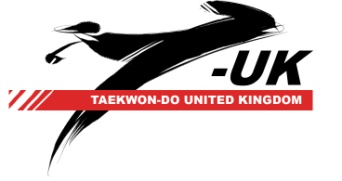 Scottish Goodwill Championships 18th May 2013Entry Form             KelvinHall International Sports Arena, GLASGOW G3 8AW        9am StartNOTEAll details must be completed accurately and verified by your Instructor!EVENTS Please TickPatterns 	Sparring                        Special Technique	Destruction 	Waiver Section – Please read and sign I wish for my child and/or myself to participate in the 2013 Goodwill Taekwon-Do Tournament. I fully recognize and understand that there are risks and hazards, minor and serious, associated with participation in Taekwon-Do which include, but are not limited to: sprains,  bruises, broken bones,head injuries; and which may also include other serious bodily injuries and even death. Knowing the dangers, hazards and risks of the activities associated with Taekwon-Do,  voluntarily assume all responsibility and risk of loss, damage, illness and/or injury to my person and/or my child or property in anyway associated with my and/or my child’s participation in such activities.  I hereby agree to be solely responsible for my and/or my child’s own health and safety. I hereby agree that I and/or my child is physical  fit and able to participate in the  tournament. I agree, for myself and my child and hereby release, indemnify and hold harmless, Taekwon-Do UK, its planning committee, sponsors and volunteers from all liability, claims, demands, and causes of action whatsoever, arising out of   my and/or my child’s participation in thistournament. I have read, understand and agree to the terms of this Agreement. __________________________	________________________________	                                          _____________ Signature of Participant (if over 18) or		Print name of Participant 			Date Parent/Guardian (if under 18		CategoriesColoured belt Pee Wee & JuniorsPatterns – Choice of competitors Each belt will have its own pattern division and 5 age groups     MALE & FEMALE SEPERATE10th + 9th  Kup	white/yellow tag8th + 7th    Kup	Yellow/green tag6th + 5th    Kup	green/blue tag4th + 3rd    Kup	blue/red tag2nd + 1st    Kup	red/black tagAge groups are 5yrs – 7yrs            8yrs – 10yrs        11yrs  - 12 yrs            13yrs – 14 yrs          15 – 17yrsTotal 25 Pee Wee & junior coloured belt patterns divisionBlack Belt JuniorsChoice of competitors + Choice of judging panel1st Degree Male 14 yrs and under	2nd Degree Male Patterns 1st Degree Male 15yrs – 17yrs1st Degree Female 14yrs and under	2nd Degree Female Patterns1st Degree Female 15yrs – 17yrsTotal 6 Junior Black Belt pattern divisionsPee Wee & Junior Sparing   ( All male and female separate in sparring)White to green tag –point sparring   Green to Black belt Continuous Divisions will be Grade10th – 7th Kup	      6th – 4th Kup	      	3rd to 1st Kup 	      Age4yr-6yrs   7-9yrs    10-12yrs	   13-14yrs     15-17yrs Coloured beltBlackbelt Junior Sparring  14yrs and under 15yrs – 17yrs JUNIOR MALE over 80kg,70-79kg,60-69kg,59 under  JUNIOR FEMALE over 65kg, 55-64kg, 54 underADULTSPatternsMale 10th – 9th  Kup	Female 10th – 9th KupMale 8th – 7th Kup	Female 8th – 7th KupMale 6th – 5th Kup	Female 6th – 5th KupMale 4th -3rd Kup	Female 4th – 3rd KupMale 2nd -1st Kup	Female 2nd – 1st KupBlackbelt	Male 1st Degree	Female 1st DegreeMale 2nd Degree	Female 2nd DegreeMale 3rd Degree	Female 3rd DegreeMale 4th + Degree	Female 4th + DegreeVet coloured 40yrs aboveMale 10th – 7th Kup	Female 10th -7th KupMale 6th – 1st Kup	Female 6th – 1st kupVet Black Belt 40yrs aboveMale 1st Degree +	Female 1st Degree +Sparring DivisionsWhite to green tag points sparringGreen to black tag continuous sparringBlackbelt continuous sparringMale       =  micro light(-54kg), Light (-63kg), middle (-71kg) light heavy (-80kg), Heavy (+80kg)Female =    micro light(-52kg), Light (-58kg), middle (-63kg),Light Heavy (-70kg), Heavy (+70kg)All weight divisions are subject to change depending on entry numbers, however the competitor will be Notified of any changes before sparring matches begin.Special TechniqueOpen to all juniors, the division will be the same as sparring division and will compete at flying high kickDestruction    Open to all adult competitors, choice of judges destructionIMPORTANT INFORMATIONENTRY DEADLINE	Monday 13th May 2013 (strict)Opening Ceremony	9am Sharp Safety Equip	Compulsory Gum Shield, Hands (closed ), Feet, Groin Guard	Optional Equipment -Head Guards will be provided on squares if required
Also Body Guards will be available on Pee Wee squares where required. Compulsory safety will be available to purchase on the day and also available to borrow on match squares.Sparring bouts	Junior 1min 30sec, adult 2 min, BB 2 min, (BB 2x2min in finals)AccomodationYou will find a massive range of various types of accommodation in Glasgow.  These vary from quaint B&B to luxury 5 star accommodation.  There are also rented Studio flats available and caravan’s to let to suit everyone’s budget.  Any search engine will throw up these details.  If anyone wishes any help with booking accommodation, then please do not hesitate to contact me.  We plan to have an after party on the Saturday night and tickets will be on sale at the event.David Condie 07825 333 432	The Kelvin Hall is within 20 min of Glasgow airport and is local to the City CentreHOTELSThere are loads of cheap Bed and Breakfast establishments in the vicinity ranging in price from £20 upwardsIBIS Hotel 	£19 per room per nightHilton 5 star £83 per night (early booking)Hilton Grosvenor 4 star £63 per nightRennie Mackintosh Hotel £49 per nightMarriot Hotel £80 per nightAll within a couple of miles to the venue